Република Србија                                       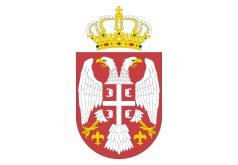 МИНИСТАРСТВО ПОЉОПРИВРЕДЕ, ШУМАРСТВА И ВОДОПРИВРЕДЕ - УПРАВА ЗА АГРАРНА ПЛАЋАЊА	На основу члана 8. став 2. тачка 2) Закона о пољопривреди и руралном развоју („Службени гласник РС, број 41/2009, 10/2013 – др. Закон,  101/2016 и  67/2021 - др. Закон) и члана 34. став 7. Закона о подстицајима у пољопривреди и руралном развоју („Службени гласник РС”, број 10/2013, 142/2014, 103/2015 и 101/2016) расписујеК О Н К У Р С О УСЛОВИМА И  НАЧИНУ ЗА ОСТВАРИВАЊЕ ПРАВА НА  ПОДСТИЦАЈЕ ЗА УНАПРЕЂЕЊЕ ЕКОНОМСКИХ АКТИВНОСТИ НА СЕЛУ КРОЗ ПОДРШКУ НЕПОЉОПРИВРЕДНИМ АКТИВНОСТИМА У 2021. ГОДИНИСВРХА КОНКУРСАЧлан 1.У складу са чланом 13. Правилника о подстицајима за унапређење економских активности на селу кроз подршку непољопривредним активностима („Службени гласник РС”, број 93/2021) (у даљем тексту Правилник), Министарство пољопривреде, шумарства и водопривреде – Управа за аграрна плаћања (у даљем тексту: Управа), расписује Конкурс о условима и начину за остваривање права на подстицаје за унапређење економских активности на селу кроз подршку непољопривредним активностима у 2021. години (у даљем тексту: Конкурс).Конкурс садржи податке о условима за остваривање права на подстицаје за унапређење економских активности на селу кроз подршку непољопривредним активностима у 2021. години (у даљем тексту: подстицаји), корисницима подстицаја, општим и посебним условима за коришћење подстицаја,  потребној документацији и додатној документацији за рангирање пријава које се подносе уз пријаву,, елементима за бодовање, року за подношење пријаве, документацији којом се доказује реализација инвестиције, као и образац конкурсне пријаве друге потребне информације у складу Правилником.СЕКТОРИ, ПРИХВАТЉИВЕ ИНВЕСТИЦИЈЕ И ПОДСТИЦАЈИ И НЕПРИХВАТЉИВИ ТРОШКОВИЧлан 2.          Подстицаји обухватају инвестиције у следећим секторима:1)	сектору руралног туризма;2)	сектору ловног туризма;3)	сектору старих и уметничких заната, односно домаће радиности.Члан 3.Прихватљиве инвестиције у сектору руралног туризма су: улагање у грађење и/или изградњу и/или набавку опреме, као и промоција непољопривредних активности, ради пружања угоститељских услуга у аутентичним угоститељским објектима у домаћој радиности или сеоском туристичком домаћинству, у смислу прописа којим се уређује угоститељство. Прихватљиве инвестиције у сектору ловног туризма су: улагање у грађење и/или изградњу и/или набавку опреме, као и промоција непољопривредних активности, ради пружања угоститељских услуга у категорисаним објектима ловног туризма – ловачка вила, у смислу прописа којим се уређује угоститељство. Прихватљиве инвестиције у сектору старих и уметничких заната, односно домаће радиности су: улагања у набавку опреме и алата за обављaње послова који се сматрају старим и уметничким занатима, односно пословима домаће радиности, у складу са прописом којим се уређује одређивање послова који се сматрају старим и уметничким занатима, односно пословима домаће радиности, начин сертификовања истих и вођење посебне евиденције издатих сертификата. Прихватљиве инвестиције су и промоција непољопривредних активности у сектору старих и уметничких заната, односно домаће радиности.Подстицаји за прихватљиве инвестиције из члана 4. ст. 1. и 2. Правилника обухватају: грађење и/или изградњу:објеката датих у Прилогу 2 Правилника – Аутентични угоститељски објекти у домаћој радиности или сеоском туристичком домаћинству, који је одштампан уз Правилник и чини његов саставни део, односно ловачких вила;дворишта аутентичних угоститељских објеката у домаћој радиности или сеоског туристичког домаћинства, односно ловачких вила, ради партерног уређења;2) набавку опреме, ради унапређења понуде и пружања угоститељских услуга у аутентичним угоститељским објектима у домаћој радиности или сеоском туристичком домаћинству, односно ловачким вилама, и то:(1) опреме за побољшање пратећих садржаја у области рекреације и набавке дворишног мобилијара, (2) остале опреме;3) промоцију непољопривредних активности. 		Подстицаји за прихватљиве инвестиције из члана 4. став 3. Правилника обухватају:	1) набавку опреме и алата, ради очувања и унапређења старих и уметничких заната, односно послова домаће радиности који су сертификовани, у складу са прописом којим се уређује одређивање послова који се сматрају старим и уметничким занатима, односно пословима домаће радиности, начин сертификовања истих и вођење посебне евиденције издатих сертификата;	2) промоцију непољопривредних активности.Члан 4.Сектори, прихватљиве инвестиције и прихватљиви трошкови дати су у следећој Листи прихватљивих инвестиција ( у даљем тексту: Листа). * Садржај интернет странице омогућава промоцију угоститељско-туристичких услуга корисника подстицаја са одржавањем интернет странице на минимум три године.** Садржај интернет странице омогућава промоцију старих и уметничких заната, односно домаће радиности корисника подстицаја са одржавањем интернет странице на минимум три године.Члан 5.Подстицајима се не надокнађују: порези, укључујући и порез на додату вредност;царинске, увозне и друге дажбине;  трошкови банкарске провизије, трошкови јемства и сличне накнаде;  трошкови куповине, односно закупа земљишта;трошкови превоза, монтаже и други оперативни трошкови;трошкови премера и геодетских снимања;  половна (ремонтована) опрема и алати, осим за подстицаје из члана 5. став 2. тачка 1) Правилника; доприноси у натури (сопствени рад и материјал подносиоца пријаве);опрема, материјали и радови који по типу не одговарају предмеру и предрачуну овереном од стране лиценцираног инжењера одговарајуће струке, односно не одговарају попису радова овереном од стране лиценцираног инжењера одговарајуће струке;трошкове израде интернет странице и штампаног материјала који по садржају не одговарају секторима непољопривредних активности за који се користи подстицај; опрема и дворишни мобилијар који не испуњава норме које је прописао Европски комитет за стандардизацију (CEN), а прихватио Завод за стандардизацију Србије; потрошни материјал за очување и унапређење старих и уметничких заната, односно послова домаће радиности који су сертификовани, у складу са прописом којим се уређује одређивање послова који се сматрају старим и уметничким занатима, односно пословима домаће радиности, начин сертификовања истих и вођење посебне евиденције издатих сертификата; трошкови по основу уговора са надзорним органом;  набавка предметне инвестиције из члана 5. Правилника путем лизинга, цесије, компензације, асигнације или на други начин који представља гашење обавезе путем пребијања дугова;нереално високе понуде које не представљају тржишну вредност понуђене врсте радова или опреме.ЛИЦА КОЈА ОСТВАРУЈУ ПРАВО НА ПОДСТИЦАЈЕЧлан 6.Право на коришћење подстицаја, у складу са законом којим се уређују подстицаји у пољопривреди и руралном развоју и  Правилником, имају: 	1) физичко лице – носилац регистрованог комерцијалног породичног пољопривредног газдинства;	2)     предузетник;	3)     правно лице:	(1) привредно друштво,	(2) земљорадничка задруга,                 (3) удружење.ОПШТИ УСЛОВИ ЗА ОСТВАРИВАЊЕ ПРАВА НА ПОДСТИЦАЈЕЧлан 7.Право на подстицаје остварује лице из члана 8. Правилника под условима ако:је уписано у Регистар пољопривредних газдинстава (у даљем тексту: Регистар), као комерцијално газдинство и налази се у активном статусу;нема евидентираних доспелих неизмирених дуговања према министарству надлежном за послове пољопривреде по основу раније остварених подстицаја, субвенција и кредита;за инвестицију за коју подноси конкурсну пријаву (у даљем тексту: пријава) не користи подстицаје по неком другом основу (субвенције, подстицаји, донације), односно ако иста инвестиција није предмет другог поступка за коришћење подстицаја, осим подстицаја у складу са посебним прописом којим се уређује кредитна подршка регистрованим пољопривредним газдинствима;је измирило доспеле обавезе по основу јавних прихода;је инвестиција из члана 5. Правилника реализована у периоду од 1. маја текуће календарске године, а најкасније до 30. новембра наредне календарске године;је збирни износ појединачних рачуна за прихватљиве инвестиције из члана 5. Правилника већи од 20.000 динара без урачунатог пореза на додату вредност, уз обавезу подношења спецификације рачуна из Прилога 4 – Спецификација рачуна, који је одштампан уз Правилник и чини његов саставни део;је израдило бизнис план за укупне прихватљиве инвестиције чија вредност прелази 600.000 динара (укључујући ПДВ) у складу са Прилогом 5 – Бизнис план за _______, који је одштампан уз Правилник и чини његов саставни део;добављач и подносилац захтева не представљају повезана лица.ПОСЕБНИ УСЛОВИ ЗА ОСТВАРИВАЊЕ ПРАВА НА ПОДСТИЦАЈЕ У СЕКТОРУ РУРАЛНОГ ТУРИЗМАЧлан 8.Лице из члана 8. тач. 1), 2) и 3) подтачка (3) Правилника остварује право на подстицаје из члана 5. став 1. Правилника, ако поред услова из члана 9. Правилника, испуњава и следеће услове:	1) да је објекат категорисан код надлежног органа јединице локалне самоуправе за пружање угоститељских услуга у пословима домаће радиности или сеоском туристичком домаћинству, односно да је објекат – ловачка вила категорисан код министарства надлежног за послове угоститељства и евидентиран у Регистру туризма, у складу са законом којим се уређује угоститељство;	2) да су катастарске парцеле и објекат који су предмет инвестиције у грађење и/или изградњу за коју се подноси пријава у његовом власништву, односно сувласништву;3) да је објекат који је предмет инвестиције у опремање у власништву, односно да над тим објектом лице може имати и право закупа, односно коришћења на основу уговора закљученог са закуподавцем, односно са уступиоцем – физичким лицем, јединицом локалне самоуправе, црквом, манастиром или министарством надлежним за послове пољопривреде, на период закупа, односно коришћења од најмање десет година почев од календарске године у којој се подноси захтев за одобравање пројеката, с тим да ако је објекат предмет закупа, односно коришћења не може имати уписане друге терете, осим предметног закупа, односно права коришћења;4) да пружа туристима услуге смештаја и услуживања хране и пића у објектима смештајних капацитета до 30 лежајева и/или да организованој туристичкој групи до 50 туриста пружа угоститељске услуге у складу са прописом којим се уређује угоститељство.	За изградњу нових објеката услов из става 1. тачка 1) овог члана сматра се да је испуњен у тренутку подношења документације којом се доказује реализација инвестиције.	Лице из члана 8. тач. 2) и 3) подтачка (3) Правилника, поред услова из ст. 1. и 2. овог члана, треба да буде и регистровано у одговарајућем регистру у Агенцији за привредне регистре.Лице из члана 8. тачка 3) подтач. (1) и (2) Правилника остварује право на подстицаје из члана 5. став 1. Правилника, ако поред услова из члана 9. Правилника, испуњава и следеће услове: да је регистровано у одговарајућем регистру у Агенцији за привредне регистре; да је разврстано у микро или мало правно лице према подацима из финансијског извештаја из претходне године, у односу на годину у којој се подноси пријава, у складу са законом којим се уређује рачуноводство;није у групи повезаних лица у којој су неки од чланова велика правна лица;за земљорадничку задругу, да има оснивачки акт у којем је наведено да се поред претежне делатности баве и пружањем туристичко-угоститељских услуга у пословима домаће радиности или сеоском туристичком домаћинству, односно ловном туризму, потврду о броју запослених, као и податке о члановима земљорадничке задруге датих у Прилогу 6 Правилника – Подаци о члановима земљорадничке задруге (у даљем тексту: Прилог 6), који је одштампан уз Правилник и чини његов саставни део;  да је објекат категорисан код надлежног органа јединице локалне самоуправе за пружање угоститељских услуга у пословима домаће радиности или сеоском туристичком домаћинству, односно да је објекат – ловачка вила категорисан код министарства надлежног за послове угоститељства и евидентиран у Регистру туризма, у складу са законом којим се уређује;6) да су катастарске парцеле и објекат који су предмет инвестиције у грађење и/или изградњу за коју се подноси пријава у његовом власништву, односно сувласништву;7) да је објекат који је предмет инвестиције у опремање у власништву, односно да над тим објектом лице може имати и право закупа, односно коришћења на основу уговора закљученог са закуподавцем, односно са уступиоцем – физичким лицем, јединицом локалне самоуправе, црквом, манастиром или министарством надлежним за послове пољопривреде, на период закупа, односно коришћења од најмање десет година почев од календарске године у којој се подноси захтев за одобравање пројеката, с тим да ако је објекат предмет закупа, односно коришћења не може имати уписане друге терете, осим предметног закупа, односно права коришћења.	За изградњу нових објеката услов из става 1. тачка 5) овог члана сматра се да је испуњен у тренутку подношења документације којом се доказује реализација инвестиције.ПОСЕБНИ УСЛОВИ ЗА ОСТВАРИВАЊЕ ПРАВА НА  ПОДСТИЦАЈЕУ СЕКТОРУ СТАРИХ И УМЕТНИЧКИХ ЗАНАТА, ОДНОСНО ДОМАЋЕ РАДИНОСТИЧлан 9.Лице из члана 8. тач. 2) и 3) Павилника остварује право на подстицаје из члана 5. став 2. Павилника, ако поред услова из члана 9. Павилника, испуњава и следеће услове:  	1) да је регистровано у одговарајућем регистру у Агенцији за привредне регистре; 	2) да је разврстано у микро или мало правно лице према подацима из финансијског извештаја из претходне године, у односу на годину у којој се подноси пријава, у складу са законом којим се уређује рачуноводство;	3) да је регистровано за очување старих и уметничких заната, односно послова домаће радиности, који су сертификовани у складу са прописом којим се уређује одређивање послова који се сматрају старим и уметничким занатима, односно пословима домаће радиности, начин сертификовања истих и вођење евиденције издатих сертификата; 	4) за земљорадничку задругу, да има оснивачки акт у којем је наведено да се поред претежне делатности баве и очувањем старих и уметничких заната, односно пословима домаће радиности који су сертификовани, у складу са прописом којим се уређује одређивање послова који се сматрају старим и уметничким занатима, односно пословима домаће радиности, начин сертификовања истих и вођење посебне евиденције издатих сертификата, потврду о броју запослених, као и податке о члановима земљорадничке задруге датих у Прилогу 6  Правилника;	5) за удружење, да је основано са циљем неговања старих и уметничких заната, односно послова домаће радиности.ПОСТУПАК ОСТВАРИВАЊА ПРАВА НА ПОДСТИЦАЈЕЧлан 10.Поступак за остваривање права на подстицаје покреће се подношењем пријаве на Конкурс Министарству пољопривреде, шумарстава и водопривреде - Управа за аграрна плаћања (у даљем тексту: Управа). Пријава се подноси на Обрасцу - Пријава за коришћење подстицаја унапређења економских активности на селу кроз подршку непољопривредним активностима у 2021. годину, у даљем тексту: Пријава за коришћење подстицаја, која је одштампана уз Правилник и Конкурс и чини њихов саставни део.  Читко попуњен и потписан образац пријаве са потребном документацијом доставља се у затвореној коверти, са назнаком: „Конкурс о условима и  начину коришћења  подстицаја за унапређење економских активности на селу кроз подршку непољопривредним активностима у 2021. години”, лично, преко Писарнице републичких органа управе у Београду, улица Немањина број 22-26, 11000 Београд или поштом на адресу: Министарство пољопривреде, шумарства и водопривреде - Управа за аграрна плаћања, Булевар краља Александра бр. 84, 11050 Београд.По овом Конкурсу може се поднети само једана пријава за коришћење подстицаја, с тим да та пријава може обухватити једну или више прихватљивих инвестиција из члана 4. Правилника.Уколико право на подстицаје остварује физичко лице – носилац комерцијалног породичног пољопривредног газдинства које је истовремено и предузетник, подноси само једну пријаву или као физичко лице – носилац комерцијалног породичног пољопривредног газдинства или као предузетник.РОК ЗА ПОДНОШЕЊЕ ПРИЈАВЕЧлан 11.Пријавa за коришћење подстицаја, у складу са овим Конкурсом, подноси се од 01.10.2021. до 15.11.2021. године.ДОКУМЕНТАЦИЈА УЗ ПРИЈАВУЧлан 12.Уз пријаву за коришћење подстицаја на Обрасцу пријаве, у складу са   спецификацијом прихватљивих инвестиција у Листи прихватљивих инвеститија из овог Конкурса, подносилац пријаве доставља:Потребна документација приликом подношења пријаве за подстицаје у Сектору руралног и ловног туризма: Изјава (слободна форма) подносиоца пријаве у којој треба навести број катастарске парцеле, катастарску општину и адресу где се налази предметна инвестиција (за све кориснике подстицаја);Уговор о закупу/коришћењу објекта и земљишта за инвестиције у опремање (за поставку опреме, мобилијара и партерног уређења) у случају да није власник објекта, односно земљишта, на период закупа/коришћења од најмање десет година почев од календарске године за коју се подноси пријава за коришћење подстицаја и да је уговор о закупу/коришћењу оверен код надлежног органа (јавни бележник) закљученог са закуподавцем – физичким лицем или црквом и верском заједницом или јединицом локалне самоуправе или министарством надлежним за послове пољопривреде.Уколико је власник једног дела земљишта, односно објекта доставља сагласност, оверену код надлежног органа, осталих сувласника земљишта, односно објекта за извођење радова на предметној инвестицији. Бизнис план за инвестиције веће од 600.000,00 динара – Прилог 5. Правилника (за физичко лице, предузетнике, привредна друштва, удружења и земљорадничке задруге);Обавештење (Потврда) о разврставању у микро и мало правно лице, у складу са законом који уређује област  рачуноводства и ревизије, према подацима из финансијског извештаја из 2020. године (за предузетнике, привредно друштво, удружење и  замљорадничку задругу  - микро, мало правно лице);Оснивачки акт (за земљорадничке задруге) - фотокопија;Табела са подацима о члановима задруге – Прилог 6. Правилника (за земљорадничке задруге);Грађевинска дозвола за све кориснике подстицаја којима је прописано  прибављање грађевинске дозволе, у складу са законом који уређује област планирања и изградње за инвестиције из Листе прихватљивих инвестиција, Прилог 3. Правилника;Пројекат за Грађевинску дозволу и/или Идејни пројекат и/или пројекат за извођење грађевинских радова, са предмером и предрачуном радова за све кориснике подстицаја којима је прописана израда пројеката у складу са законом који уређује област планирања и изградње за инвестиције из Листе прихватљивих инвестиција, Прилог 3. Правилника – достава у папирној форми и на CD-у;Изабрана понуда и уговор са овлашћеним извођачем радова за инвестиције из Листе прихватљивих инвестиција, Прилог 3. Правилника, с тим да је за набавку опреме довољно доставити само изабрану понуду;Уговор са надзорним органом или одлуку о именовању надзорног органа са припадајућом лиценцом као доказом стручности (фотокопија) за инвестиције из Листе прихватљивих инвестиција, Прилог 3. Правилника – за инвестиције у грађење и/или изградњу;Решење којим се одобрава извођење радова по члану 144. и 145. Закона о планирању и изградњи издато од стране надлежног органа за инвестиције из Листе прихватљивих инвестиција, Прилог 3. Правилника;Извод из катастра непокретности са подацима о власништву, теретима и ограничењима (препис листа непокретности, ако је успостављен нови операт, односно препис поседовног листа, ако није успостављен нови операт), односно извод из земљишних књига (где није успостављен катастар непокретности), за парцелу на којој се налази објекат који је предмет инвестиције (за физичко лице, предузетнике, привредно друштво, удружење и  земљорадничку задругу);Извод из Агенције за привредне регистре (за предузетнике, привредна друштва удружење и  земљорадничку задругу) ;Потврда надлежног органа јединице локалне самоуправе према пребивалишту, односно седишту корисника, као и према месту где се налази предмет инвестиције корисника, да за предметну инвестицију не користи подстицаје по неко другом основу (субвенције, подстицаје, донације). За кориснике подстицаја са територије АП Војводине потребно је доставити потврду надлежног покрајинског органа да се за предметну инвестицију не користи подстицај по неком другом основу;Уверење о измиреним доспелим обавезама по основу јавних прихода, издато од стране надлежне пореске управе;Уверење о измиреним доспелим обавезама по основу јавних прихода, издато од стране надлежног органа јединице локалне самоуправе према пребивалишту, односно седишту корисника, као и према месту где се налази предмет инвестиције корисника.Уз пријаву за коришћење подстицаја у сектору руралног и ловног туризма, за прихватљиве инвестиције набавка опреме, уз пријаву доставља се и решење да је подносилац категорисан код надлежног органа као пружалац угоститељских услуга у складу са законом којим се уређује област туризма и угоститељства (за физичка лица, предузетнике, привредна друштва, удружења и земљорадничке задруге).Ако подносилац пријаве не достави документација наведена у тачки 5, 8, 12, 13,14, 15, 16 и 17. овог члана, Управа по службеној дужности, од надлежних органа, прибавља податке о чињеницама о којима се води службена евиденција у складу са законом којим се уређује општи управни поступак.Потребна документација приликом подношења пријаве за подстицаје из Сектора старих и уметничких заната:Понуда или уговор о купопродаји опреме или алата (оверен код надлежног органа),  за инвестиције из Листе прихватљивих инвестиција Прилог 3. Правилника;Сертификат о упису у Евиденцију сертификованих старих и уметничких заната и послова домаће радиности (за предузетнике, привредно друштвo, удружење и земљорадничка задруга). За подносиоца пријаве који не достави наведени сертификат Управа по службеној дужности, од надлежног органа, прибавља податке о чињеници о којој води службену евиденцију у складу са законом којим се уређује општи управни поступак.ДОДАТНА ДОКУМЕНТА ЗА РАНГИРАЊЕ ПРИЈАВАЧлан 13.Додатна документација није обавезна и користи се приликом рангирања поднетих пријава на основу предвиђених критеријума из Табеле Елементи за бодовање подносилаца пријава из члана 16. Правилника. Додатна документација се доставља у форми копије и зависно од врсте корисника подстицаја превиђена је следећа документација: За физичко лице и предузетнике:Потврда о степену школске стручне спреме,Извод из матичне књиге рођених за подносиоца пријаве,За привредно друштво, удружење и земљорадничку задругу:Акт којим се доказује број запослених у правном лицу,Акт којим се доказује претежна привредна делатност правног лица,Сертификат којим доказује обављање органске производње.ДОКУМЕНТА КОЈА СЕ ДОСТАВЉАЈУ НАКОН ИЗВРШЕНЕ РЕАЛИЗАЦИЈЕЧлан 14. Након извршене реализације за подстицаје из Листе прихватљивих инвестиција корисник подстицаја доставља:Решење да је корисник подстицаја  категорисан код надлежног органа као пружалац угоститељских услуга у складу са законом којим се уређује област туризма и угоститељства (за физичка лица, предузетнике, привредна друштва, удружења и земљорадничке задруге); Окончана ситуација извођача радова за грађење и/или изградњу оверена од стране инвеститора, одговорног извођача радова и надзорног органа, са доказима о плаћању укупног износа инвестиције извођачу радова – оверена потврда о извршеном налогу за пренос односно оверен извод од стране банке (плаћени у целости у периоду од 01. маја 2021. године до 30. новембра 2022. године) - за инвестиције из Листе прихватљивих инвестиција;Грађевинска књига и друга прописана грађевинска документација за грађење и/или изградњу (за инвестиције из Листе прихватљивих инвестиција);Употребна дозвола за све кориснике подстицаја којима је омогућено прибављање употребне дозволе за инвестиције у: изгрању, доградњу, реконструкцију и санацију у складу са Законом о планирању и изградњи (за инвестиције из Листе прихватљивих инвестиција);Рачун на име подносиоца пријаве о плаћеном износу инвестиције, на коме је јасно изражена основна цена коштања, ПДВ и укупна цена плаћених трошкова. Уколико издавалац рачуна није у систему ПДВ-а тај податак мора да буде јасно наведен на рачуну (за кориснике подстицаја који набављају опрему). Уз рачун се прилаже: фискални исечак, односно оверена потврда о извршеном  налогу за пренос односно оверен извод од стране банке, као доказ о извршеној уплати у целости периоду од 01.маја 2021. године до 30. новембра 2022. године (за кориснике подстицаја који набављају опрему);Отпремница са потписом о преузетој роби за коју је по важећим прописима утврђена обавеза издавања отпремнице; Копија Гарантног листа за опрему за коју је по важећим прописима утврђена обавеза издавања гарантног листа;Спецификација рачуна – Прилог 4. Правилника;Копија сертификата као доказ испуњавања норми које је прописао Европски комитет за стандардизацију (CEN), а прихватио Завод за стандардизацију Србије за опрему и дворишни мобилијар за који је по важећим прописима утврђена обавеза издавања;М - пријаву за лице за које је извршено запошљавање наведено приликом подношења пријаве у приложеном Бизнис плану Прилог 5. Правилника.Након извршене реализације за подстицаје за прихватљиве инвестиције у сектору старих и уметничких заната корисник подстицаја доставља:Рачун, и/или откупни лист, и/или потврду о пријему (пријемница), и/или отпремница, и/или записник о примопредаји, и/или било који писани документ којим се наводи врста, опис и количина опреме или алата преузете у складу са Уговором о купопродаји опреме или алата, са наведеним местом и датумом примопредаје, који је потписан и од стране купца и продавца за инвестиције из Листе прихватљивих инвестиција;Доказ о плаћању опреме и алата (оверену потврду о извршеном налогу за пренос односно извод банке где се види да је уплаћен на платни рачун продавца или пребачен новац са платног рачуна купца на платни рачун продавца у целости у периоду од 01. маја 2021. године до 30. новембра 2022. године (за инвестиције из Листе прихватљивих инвестиција).ФОРМА ДОКУМЕНАТАЧлан 15.Потребна документација која се доставља уз пријаву треба да гласи на подносиоца пријаве и прилаже се у оригиналу или овереној копији, осим додатних докумената  за рангирање пријава који се достављајуу форми копије.	Документација на страном језику треба да буде преведена на српски језик од стране овлашћеног судског преводиоца. 	Достављена уверења и потврде не могу бити старија од 30 дана од дана подношења пријаве.	Управа може затражити и другу документацију у току вођења административног поступка.РЕШАВАЊЕ ПОВОДОМ ПРИЈАВА ЗА КОРИШЋЕЊЕ ПОДСТИЦАЈАЧлан 16.Управа врши административну обраду провером података из пријаве, документације приложене уз пријаву и увидом у службене евиденције.Пријаву поднету од стране лица којe није у складу са чланом 8. Правилника, преурањену, неблаговремену, послату факсом или електронском поштом, као и сваку наредну пријаву истог подносиоца по овом Конкурсу, Управа одбацује без разматрања.Ако се у току административне обраде појави потреба за променом добављача и/или извођача радова, промена је могућа у следећим случајевима:1) када добављач и/или извођач радова престане да постоји;2) када је добављачу и/или извођачу радова изречена мера забране обављања делатности;3) када добављач и/или извођач радова промени делатност или престане да продаје инвестицију која је предмет захтева;4) поремећаја на тржишту;      5) више силе.УТВРЂИВАЊЕ ИСПУЊЕНОСТИ УСЛОВА ЗА ДОДЕЛУ ПОДСТИЦАЈА И РАНГИРАЊЕЧлан 17.         Испуњеност услова за доделу подстицаја утврђује Комисија коју образује министар надлежан за послове пољопривреде (у даљем тексту: министар).Комисија разматра пријаве на конкурс, утврђује ранг листу листу на основу елемената за рангирање подносилаца пријава на конкурс и даје предлог за доделу подстицаја директору Управе.ЕЛЕМЕНТИ РАНГИРАЊА ПОДНОСИЛАЦА ПРИЈАВЕЧлан 18.Елементи за рангирање подносилаца пријава дати су у Табели 1 – Елементи за бодовање подносилаца пријава у сврху рангирања – за физичка лица – носиоце комерцијалног породичног пољопривредног газдинства и предузетнике и Табели 2 – Елементи за бодовање подносилаца пријава на конкурс у сврху рангирања – за правна лица.Табела 1. - Елементи за бодовање подносилаца пријаве на Конкурс у сврху рангирања - за физичка лица – носиоце комеријалног породичног пољопривредног газдинства и предузетникеТабела 2. - Елементи за бодовање подносилаца пријаве на Конкурс у сврху рангирања - за правна лица	Ранг-листа пријава објављује се на званичној интернет страници Управе и Министарства пољопривреде, шумарства и водопривреде.          	Ако се утврди да нема довољно средстава за исплату подстицаја свим рангираним подносиоцима пријава,  одређује се праг на ранг листи изнад кога се налазе пријаве за које на основу броја бодова постоје опредељена финансијска средства за доделу подстицаја у складу са посебним актом Владе.	Aкo двa или вишe пoднoсиoцa пријаве имajу исти брoj бoдoвa, приликoм утврђивaњa рaнг листe прeднoст имa пријава која је раније поднета. РЕШЕЊЕ ПОВОДОМ ПРИЈАВЕ ЗА КОРИШЋЕЊЕ ПОДСТИЦАЈЕЧлан 19.  На предлог Комисије, директор Управе решењем утврђује право на коришћење подстицаја. Решењем из става 1. овог члана, подносиоцу пријаве одобрава се да у остављеном року у потпуности реализује инвестицију из предрачуна и поднесе Управи документацију којом се доказује реализација инвестиције.Решењем из става 1. овог члана утврђује се износ подстицаја на име реализације инвестиције и налаже се исплата 50% вредности подстицаја на наменски рачун корисника уписан у Регистар, док се преостали износ одобреног подстицаја исплаћује након достављања доказа о реализацији инвестиције у остављеном року. ИЗНОС ПОДСТИЦАЈАЧлан 20. Подстицаји се утврђују у процентуалном износу од вредности реализоване прихватљиве инвестиције умањене за износ средстава на име пореза на додату вредност, у складу са законом којим се уређују подстицаји у пољопривреди и руралном развоју, односно пoсeбним прописом којим се уређује расподела подстицаја у пољопривреди и руралном развоју која за 2021. годину износи:50% -  за све подносиоце подстицаја.65% -  за подручја са отежаним условима рада.Процентуални износ подстицаја за подручја са отежаним условима рада у пољопривреди утврђује са према месту предметне инвестиције, односно месту обављања активности које се подржавају  Правилником, у складу са посебним прописом којим се одређују подручја са отежаним условима рада у пољопривреди.Максимални износ подстицаја по кориснику за инвестиције из члана 5. став 1. Правилника је 2.350.000,00 динара.Максимални износ подстицаја по кориснику за инвестиције из члана 5. став 2. правилника је 500.000 динара.Максимални износ подстицаја по кориснику за инвестиције из члана 5. правилника је 2.350.000,00 динара.УКУПНА РАСПОЛОЖИВА СРЕДСТАВА ПО КОНКУРСУЧлан 21.Укупна расположива средства за реализацију овог Конкурса предвиђена су у износу од 50.000.000 динара.ИНФОРМАЦИЈЕЧлан 22.	Конкурс се  објављује на званичним интернет страницама Министарства пољопривреде, шумарства и водопривреде  http://www.minpolj.gov.rs и Управе за аграрна плаћања http://www.uap.gov.rs.              	Информације у вези са расписаним Конкурсом доступне су на телефоне Инфо-центра Министарства пољопривреде, шумарства и водопривреде: 011/260-79-60 или 011/260-79-61, сваког радног дана од 7:30 до 15:30 часова, као и на телефон Инфо-центра Управе за аграрна плаћања: 011/30-20-100 и  011/30-20-101.ОбразацПРИЈАВА ЗА КОРИШЋЕЊЕ ПОДСТИЦАЈА ЗА УНАПРЕЂЕЊЕ ЕКОНОМСКИХ АКТИВНОСТИ НА СЕЛУ КРОЗ ПОДРШКУ НЕПОЉОПРИВРЕДНИМ АКТИВНОСТИМА Подаци о подносиоцу пријаве У складу са планираном инвестицијом, а на основу Прилога 1 – Листа прихватљивих инвестиција, заокружити у следећој табели редни број сектора (1 – 3) и навести број прихватљиве инвестиције и врсте подстицаја, а у предвиђеним пољима унети вредности инвестиција са и без ПДВ-а у динарима.Укратко описати предмет инвестиције у конкретном случајуПод пуном моралном, материјалном и кривичном одговорношћу изјављујем да сам пре попуњавања обрасца исти пажљиво прочитао и разумео, да су сви наведени подаци тачни, као и да:су већ реализоване евентуалне инвестиције које подносилац пријаве може имати по основу прописа којима се уређују мере за подршку руралном развоју за претходну годину;сам према министарству надлежном за послове пољопривреде измирио евентуалне доспеле преузете обавезе по основу прописа којима се уређују мере за подстицање развоја пољопривредне производње (пољопривредни кредити);по неком другом основу не користим подстицаје за исту предметну инвестицију;као подносилац захтева нисам повезано лице са добављачем (повезаним лицима сматрају се: носилац и чланови породичног пољопривредног газдинства, супружници, ванбрачни партнери, крвни сродници у правој линији, крвни сродници у побочној линији закључно са трећим степеном сродства, сродници по тазбини до другог степена сродства, усвојилац и усвојеник, лица између којих је извршен пренос управљачких права и лица која су повезана у смислу закона којим се уређује порез на добит правних лица);нисам у групи повезаних лица у којој су неки од чланова велика правна лица. Напомена: Пријава се подноси Министарству пољопривреде, шумарства и водопривреде Управи за аграрна плаћања, препорученом поштом или преко писарнице републичких органа управе, у затвореној коверти, на следећу адресу: Управа за аграрна плаћања, са назнаком: „Правилник о условима и начину коришћења подстицаја за унапређење економских активности на селу кроз подршку непољопривредним активностимаˮ.ЛИСТА ПРИХВАЉТИВИХ ИНВЕСТИЦИЈАЛИСТА ПРИХВАЉТИВИХ ИНВЕСТИЦИЈАЛИСТА ПРИХВАЉТИВИХ ИНВЕСТИЦИЈАСекторПрихватљиве инвестицијеПрихватљиви трошковиРурални туризамЛовни туризам1) Грађење и/или изградња (1) Трошкови грађења и/или изградње објеката по угледу на аутентичне објекте, уз очување народног градитељства и традиционалне архитектуре, a ради пружања угоститељских услуга у пословима домаће радиности или сеоском туристичком домаћинству, односно ловачких вила;(2) трошкови грађења и/или изградње дворишта аутентичних угоститељских објеката у домаћој радиности или сеоског туристичког домаћинства у сврху партерног уређења, односно ловачких вила;(3) трошкови грађења и/или изградње објеката за одлагање отпадних вода из туристичко угоститељских објеката (септичке јаме или еколошки процесори за биолошку манипулацију отпадним водама).1. Рурални туризам2. Ловни туризам2) Набавка опреме за побољшање пратећих садржаја у области рекреације и набавке дворишног мобилијара ради унапређења понуде и пружања угоститељских услуга у аутентичним угоститељским објектима у домаћој радиности или сеоском туристичком домаћинству, односно ловачким вилама (1) Трошкови набавке опреме и реквизита за рекреацију и вежбање:опрема за фитнес програм на отвореном, бицикл и пратећа заштитна опрема, кошеви, голови, седла за јахање, ски опрема, чамци за рекреативне спортове (са веслима); опрема за фитнес у затвореном простору (све справе које се користе у фитнес програму у затвореном програму);спортски реквизити (фризби, пикадо, лопте и сва пратећа опрема за спортове са лоптом – мрежа за голове, мрежица за кошеве, мрежа за одбојку; опрема за стони тенис, бадминтон, шах);љуљашке, клацкалице, вртешке, дечије кућице различитог облика и материјала од којег су израђене, њихалице, тобогани, трамболине, пењалице, провлачалице, заштитне ограде око игралишта.(2) трошкови набавке дворишног мобилијара:расвета за баште – фењери, лампиони, кугле, стубови (цевни, ливени декоративни), прикључне плоче;чесме (укључујући пумпе), фонтане (укључујући пумпе), поштански сандучићи, клупе, столице, паркинг усмеравајући стубићи, корпе за отпатке, постоља за столове, столови, држачи за бицикле, ограде, капије, гаражна и друга метална врата, тенде, сунцобрани, лежаљке;жардињере, саксије, држачи и постоља за жардињере и саксије.(3) трошкови набавке монтажних и надувавајућих надземних базена који се монтирају по упутству произвођача.Рурални туризамЛовни туризам3) Набавка остале опреме за аутентичне угоститељске објекте у домаћој радиности или сеоском туристичком домаћинству, односно ловачким вилама(1) трошкови набавке опреме:машине за прање, сушење и пеглање веша;телевизори, радио апарати, телефони и персонални/преносиви (лаптоп) рачунари.(2) трошкови набавке система за климатизацију и грејање објеката:пећи, радијатори и друга грејна тела; клима уређаји, вентилатори.(3) трошкови опремања кухиње:кухињски прибор за припремање и служење хране (тањири, посуде, есцајг, прибор за чишћење, обраду и уситњавање  хране, столњаци, крпе, пешкири);посуде за отпатке;опрема за обраду и припрему хране  и пића (укључујући  електричне кухињске апарате);судопере и славине за воду, радне површине за припрему хране;кухињски елементи, полице, ормари за смештај кухињског и ресторанског посуђа и хране, пултови за услуживање;расхладни уређаји за чување хране;уређаји за одвођење паре и мириса;машине за прање посуђа;апарати за прављење леда и сокова;све врсте шпорета, готових камина, пећница и уређаја за кување и печење.(4) трошкови опремања просторија за пружање угоститељских услуга у складу са актом о категоризацији:собни намештај, ормари, столови, столице, гардеробери, лежајеви, огледала, ципеларници;душеци, јастуци, јоргани, чаршави, навлаке за јоргане и јастуке, ћебад, креветски и подни прекривачи, завесе, гарнишне;стоне и зидне лампе, вешалице за одећу, чивилуци, корпе за веш и отпатке.(5) трошкови набавке сауне и опреме за купатила, сауна;санитарна опрема (лежећа или туш када, туш кабина, WC шоља, умиваоник, славине, тушеви);електрични уређаји и грејна тела (сушачи, грејна тела за купатило и сауну – грејалице, калорифери, пећи за сауне; бојлери, фенови);елементи за купатила и сауне (полице, ормарићи за средства за хигијену, четка за одржавање WC шоље, огледало, држач пешкира, држач тоалет папира, држач сапуна, држач за чаше, пешкири, корпа за отпатке, завесе и паравани за туширање, простирка за купатило);(6) трошкови набавке опреме за објекте за одлагање отпадних вода из туристичко угоститељских објеката: елементи септичких јама или еколошких процесора за биолошку манипулацију отпадним водама.Рурални туризамЛовни туризам4) Промоција непољопривредних активности Дизајнирање и израда угоститељско туристичких интернет страница*;дизајнирање и израда свих врста штампаног промотивног материјала за промоцију угоститељско- туристичких услуга (укључујући штампани материјал и услугу штампе).3. Стари и уметнички занати, односно домаћа радиност1) Набавка опреме и алата, ради очувања и унапређења старих и уметничких заната, односно послова домаће радиности који су сертификовани у складу са посебним прописомТрошкови набавке опреме и алата (нова и половна), ради очувања и унапређења старих и уметничких заната, односно послова домаће радиности.3. Стари и уметнички занати, односно домаћа радиност2) Промоција непољопривредних активности Дизајнирање и израда интернет страница** за промоцију старих и уметничких заната, односно  домаће радиности;дизајнирање и израда штампаног промотивног материјала за промоцију старих и уметничких заната, односно  домаће радиности.Критеријум селекцијеНачин бодовањаБрој бодоваМаксимални број бодоваМаксимални број бодова100Подносилац пријаве је лице које пуни максимално 40 година у години подношења пријаведа/не15/0Подносилац пријаве има инвестицију у оквиру подручја са отежаним условима рада у пољопривредида/не10/0Подносилац пријаве је женског полада/не15/0Образовање подносиоца пријавеОсновно образовање или без образовања0Образовање подносиоца пријавеСредња стручна спрема3Образовање подносиоца пријавеВиша школа5Образовање подносиоца пријавеФакултет10Пројекат подразумева отварање нових радних места на основу Бизнис плана – 4.3. Потребна радна снагада/не15/0Одрживост инвестицијеОцена бизнис плана 10Одрживост инвестицијеОцена бизнис плана 21 - 7Одрживост инвестицијеОцена бизнис плана 38 - 15Одрживост инвестицијеОцена бизнис плана 416 - 24Одрживост инвестицијеОцена бизнис плана 525Локација инвестицијеНије у руралном подручју0Локација инвестицијеУ руралном подручју10ЕлементНачин бодовањаБрој бодоваМаксимални број бодоваМаксимални број бодова100Подносилац пријаве има инвестицију у оквиру подручја са отежаним условима рада у пољопривреди да/не10/0Број запослених у правном лицу <105Број запослених у правном лицу 10 – 2010Број запослених у правном лицу >2015Правно лице је земљорадничка задруга или удружењеда/не10/0Примена стандарда у производњи  Подносилац захтева има производњу органских производа који су сертификовани или у периоду конверзије 15Пројекат подразумева отварање најмање једног радног места на основу Бизнис плана – 4.3. Потребна радна снага да/не 15/0 Одрживост инвестиције Оцена бизнис плана 10Одрживост инвестиције Оцена бизнис плана 21 – 7Одрживост инвестиције Оцена бизнис плана 38 – 15Одрживост инвестиције Оцена бизнис плана 416 – 24Одрживост инвестиције Оцена бизнис плана 525Локација инвестиције Није у руралном подручју0Локација инвестиције У руралном подручју10Пословно име правног лица/предузетника, односно име и презиме физичког лица/предузетникаИме и презиме овлашћеног лица у правном лицу/код предузетникаЈМБГ/Матични бројБПГСедиште: улица и број односно адреса физичког лица/предузетникаПоштански број и назив места:ОпштинаТелефон/факсМобилни телефон овлашћеног лицаТелефон/факсМобилни телефон овлашћеног лицаНазив банке и број наменског рачунаНазив банке и број наменског рачунаБрој запослених лица (за правна лице, односно предузетника)Место предметне инвестиције, односно место обављања подржане активностиСекторВрста подстицајаПрихватљива инвестиција Вредност инвестиције са ПДВ(РСД)Вредност инвестиције без ПДВ-а(РСД)1.2.1)(1)1.2.1)(2)1.2.1)(3)1.2.2)(1)1.2.2)(2)1.2.2)(3)1.2.3)(1)1.2.3)(2)1.2.3)(3)1.2.3)(4)1.2.3)(5)1.2.3)(6)1.2.4)(1)1.2.4)(2)Укупно за сектор 1 / 2. (РСД)Укупно за сектор 1 / 2. (РСД)Укупно за сектор 1 / 2. (РСД)3.1)(1)3.2)(1)3.2)(2)Укупно за сектор 3. (РСД)Укупно за сектор 3. (РСД)Укупно за сектор 3. (РСД)УКУПНО (РСД)УКУПНО (РСД)УКУПНО (РСД)Опис планиране инвестиције Потпис (за физичка лица)Потпис овлашћеног лица (за правна лица и предузетнике)